ProjectplanHet maken van een projectplan is iets wat je als designteam gezamenlijk doet of kan doen. Het kan helpen om structuur aan te bieden in de activiteiten die je doet of nog moet doen. Het kan helpen om lacunes vast te stellen. Wat weten we nog niet? Het kan helpen om richting te geven? Hebben we samen hetzelfde voor ogen? Het kan ook helpen als verantwoording naar derden. Het projectplan canvas uit de innovatieversneller is een werkwijze die daarbij kan helpen. Hieronder een aantal onderdelen waaruit het projectplan kan bestaan. Afhankelijk van het project zijn sommige onderdelen minder relevant. Beschrijf de doelstelling van de innovatie (het ict-rijk leerarrangement). Wat is er nieuw en beter nadat het is gerealiseerd? Voor wie?
Beschrijf het resultaat dat het designteam moet opleveren. Wanneer is het designteam klaar? Wat wordt ontwikkeld om de doelstelling te bereiken?Beschrijf de doelgroep. Wie heeft uiteindelijk baat bij het ict-rijk leerarrangement/de innovatie? Beschrijf de interactie met de doelgroep. Op welke manier wordt de doelgroep bij het ontwikkelen van het ict-rijk leerarrangement (de innovatie) betrokken?Beschrijf de communicatiekanalen. Met wie moet het designteam communiceren over de voortgang (voor, tijdens en na)? Op welke manier neemt men voor om dit te doen? (wie, wat en waar)
Beschrijf de belangrijkste middelen. Welke middelen zijn nodig om het project uit te voeren? Om het ict-rijk leerarrangement te ontwikkelen?Beschrijf de belangrijkste direct betrokkenen. Voeg kort een motivatie toe voor elke persoon of groep. Wat is het belang voor die betrokkene?Beschrijf de kosten. Wat zijn de grootste postenkosten in dit project?Beschrijf de financiering van het project. Welke bronnen van financiële ondersteuning zijn er voor het project?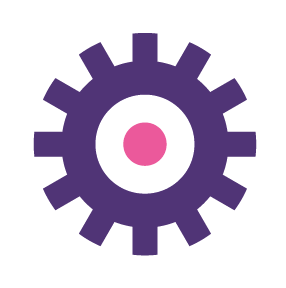 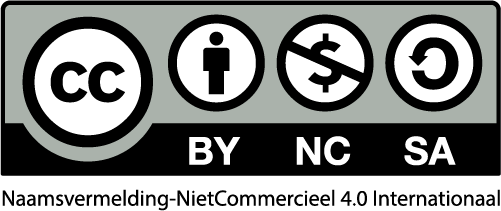 